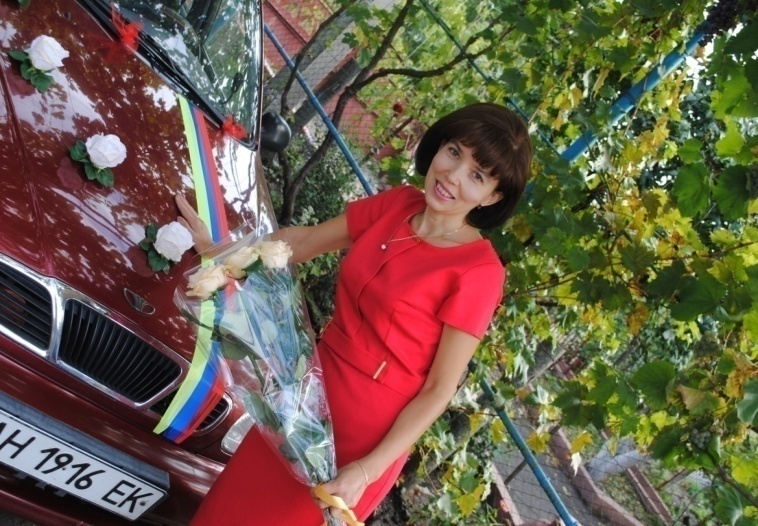                                                        АНКЕТА   учасника  Всеукраїнського конкурсу  "Класний керівник року "1.Прізвище , ім'я,по батькові: ЛЕБЄДЬ Тетяна Василівна2. Дата і місце народження:     30.08.1976  смт  Нікольське  Нікольського району Донецької області3.Місце проживання:  смт Нікольське, в Ювілейна , б 724.Паспортні дані: ВА700347,виданий Володарським РВУМВС України в                                                                                                                                                     Донецькій області 24 червня 1997 року5. Які навчальні заклади Ви закінчили,у якому році,спеціальність          задипломом: Маріупольський  Гуманітарний  інститут,1998р, Філолог, учитель англійської мови та літератури,новогрецької мови,перекладач.6.Місце роботи: КЗ “Нікольська загальноосвітня школа І-ІІІ ступенів №1 імені Якименка А.Д.  Нікольської районної ради Донецької області”  опорна школа ,т.(06246)2-14-307.Стаж роботи: загальний -20 років,у тому числі педагогічний-20 років8.Кваліфікаційна категорія: перша9.Звання ---------10.Державні нагороди,відзнаки--------------11.Клас,у якому Ви є класним керівником:  7-А клас12.Мова викладання:українська,англійська,російська13.Проблема(тема),над якою працюєте: "Виховання всебічно розвиненої творчої високоморальної   особистості - патріота України."14.Інноваційні форми роботи та технології,що використовуються: презентації,буклети,проекти,колажі,батьківські університети, конференції,тренінги, батьківське та учнівське самоврядування, портфоліо,віртуальні екскурсії,навчальні та рольові ігри, відеолекторій, інтерактивні ігри,конкурси та акції.15. Ваше педагогічне кредо: "Педагогу повинні бути притаманні якості близькі до материнських. Як мати віддає своїм дітям все найкраще, так і педагог вкладає свою душу в учнів. У цьому внутрішній зміст професії"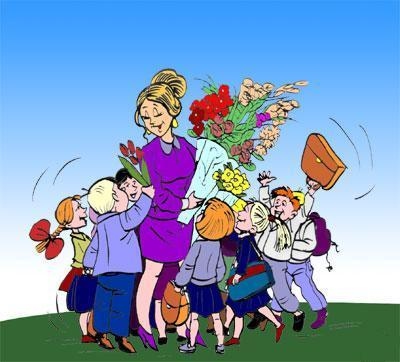 